МІНІСТЕРСТВО ОСВІТИ І НАУКИ УКРАЇНИЛЬВІВСЬКИЙ НАЦІОНАЛЬНИЙ УНІВЕРСИТЕТ імені ІВАНА ФРАНКАКафедра безпеки інформації та бізнес-комунікаційЗатвердженоНа засіданні кафедри безпеки інформації та бізнес-комунікацій(протокол №   1   від  30 серпня	2022 р.)Завідувач кафедри                  М.І.Хмелярчук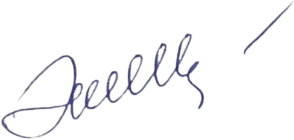 СИЛАБУСЗ навчальної дисципліни «Цифрова економіка»,що викладається в межах:Освітньо-професійної програми «Соціальне забезпечення» першого (бакалаврського) рівня вищої освіти для здобувачів зі спеціальності232 Соціальне забезпеченняЛьвів 2022Силабус дисципліни «Цифрова економіка» 2022/2023 навчального рокуТема 9. Фінансові технології в цифровій економіціТема 10. Вплив цифрової трансформації на економіку. Цифрова безпека Тема 11. Розвиток трудових відносин в цифровій економіціТема 12. Функції держави в цифровій економіціТема 13. Правове забезпечення переходу до цифрової економіки Тема 14. Критерії оцінки рівня розвитку цифрової економікиТема 15. Розвиток цифрової економіки в УкраїніМета та цілі дисципліни Метою вивчення нормативної навчальної дисципліни «Цифрова економіка» є формування теоретичних і практичних знань про цифрову економіку, її технічні нюанси та вплив на різні аспекти суспільного життя. Завданнями вивчення дисципліни «Цифрова економіка» є:ознайомити студентів із основними поняттями, категоріями, термінами цифрової економіки;вивчити сучасні тренди у розвитку цифрових технологій у сфері економіки, освіти, науки, технологій тощо;охарактеризувати	сучасні	тенденції	розвитку	цифрової економіки в Україні;засвоїти	специфіку	функціонування	складових	цифрової економіки;ознайомити з ключовими фінансовими технологіями (FinTex);окреслити етапи цифровізації основних бізнес-процесів;розкрити основні соціальні та економічні наслідки новітніх технологічних трендів;сформувати	цілісне	уявлення	про	ключові	технології	4-ї технологічної революції та цифрові тренди.Вивчення дисципліни також сприятиме формуванню таких загальних компетентностей, як демонстрація знань основних понять, категорій, термінів цифрової економіки, ознайомлений з ключовими технологіями 4-ї технологічної революції та цифровими трендами; розуміння специфіки функціонування складових цифрової економіки та вміння охарактеризувати сучасні тенденції розвитку цифрової економіки в Україні і соціальні та економічні наслідки новітніх технологічних трендів, вміння відслідковувати сучасні тренди у розвитку цифрових технологій у сфері економіки, освіти, науки, технологій; вміння використовувати мобільні технології у розвитку технологічних проектів, використовувати цифрові технології в освіті, діловій   сфері   та   повсякденному  житті,   професійно   працювати ізсоціальними мережами, пошуковими системами та інтернет-сервісами.Література для вивчення дисципліниРекомендована література Базова:Голобородько А.Ю., Гусєва О.Ю., Легомінова С.В. Г 61 Цифрова економіка: підруч. / А.Ю. Голобородько, О.Ю.Гусєва, С.В. Легомінова, Київ: Видавництво ДУТ , 2020. 400 с.Краус Н. М., Клаус К. М. Інноваційне табло України. Східна Європа: економіка, бізнес та управління. – 2017. – № 6. [Електронний ресурс]. URL: http://www.easterneuropeebm.in.ua/6-2017-ukr.Криворучко О. С., Краус Н. М. Імперативи формування та домінанти розвитку цифрової економіки у сучасному парадигмальному контексті.Парадигмальні зрушення в економічній теорії ХІХ ст.: ІІІ Міжнародна науково-практична конференція, 2–3 лист. 2017 р.: тези доповідей. Київ: КНУ ім. Т. Шевченка, 2017. С. 681–685.Крисоватий А. І., Гулей А. І., Язлюк Б. О. Основи цифрової економіки [Текст] : навч. посіб. / [та ін.]. Тернопіль : ЗУНУ, 2021. 274 с.Олешко Т. І., Касьянова Н. В., Смерічевський С. Ф. Цифрова економіка : підручник. К. : НАУ, 2022. 200 с.Цифрова економіка як ключовий тренд розвитку постіндустріального суспільства : монографія / авт.кол. ; за заг. ред. Н.М. Пантєлєєвої, С.Ю. Колодія, М.А. Ребрика. Київ : ДВНЗ «Університет банківської справи», 2019. 299 с.Шмідт Е. Новий цифровий світ / Ерік Шмідт, Джаред Коен; пер. з англ. Г. Лелів. Львів: Літопис, 2015. - 368с. ДопоміжнаБутко М., Пепело О. Венчурне фінансування як механізм задіяння інноваційного потенціалу підприємницького середовища регіону. Економіст. 2014. №3. С. 20–22.Девтеров І. В. Соціалізація людини у кіберпросторі. Монографія Ілля Володимирович Девтеров. Київ, 2012. 356 с. Інформаційні ресурси в ІнтернетБлажієвська Н., Береза Т. Електронний уряд та інформатизація органів державної влади, http://www.pravo.org.ua/word/50.docГейдор А.П., Бізбіз Т.М. Джерела фінансування стартапів в Україні. Інвестиції: практика та досвід. 2020. № 1.С. 73–78. URL: https://library.if.ua/book/125/8239.htmlДмитро Снопченко. Безпека в соціальних мережах – етика поведінки в інтернеті. URL: http://osvita.mediasapiens.ua/material/24993 Big Data Projects That Could Impact Your Life [Електронний ресурс] – Режим доступу до ресурсу: http://mashable.com/2013/07/17/big-data-projects/.Демерзель Е. Електронна освіта 2.0 URL: Едуард Демерзель – Режим доступу до ресурсу: http://sez.hiblogger.net/250057.html.Смирнова І. І., Сімаков К. І. Венчурний капітал як джерело фінансування інноваційного підприємництва в Україні. Економічний вісник Донбасу.	2018.	№	3(53).	URL: file:///C:/Users/Алена/Downloads/ecvd_2018_3_24.pdfEvans D. The Internet of Things. How the Next Evolution of the Internet Is Changing Everything [Електронний ресурс] / Dave Evans URL: http://www.cisco.com/web/about/ac79/docs/innov/IoT_IBSG_0411FINAL.pdf.ТривалістькурсуОдин семестрОбсяг курсу64 години аудиторних занять. З них: 32 год. – лекції, 32 год. – практичнізаняття; 86 годин самостійної роботиОчікувані результати навчанняПісля завершення курсу його учасник буде: знати: базові поняття цифрової економіки, її особливості; специфічні риси Четвертої промислової революції; методичний інструментарій визначення базових технологій Індустрії 4.0; роль держави в становленні та розвитку цифрової економіки; застосування Інтернету речей; впровадження промислового Інтернету речей; можливості та перспективи створення Штучного інтелекту; можливості прийняття управлінських рішень за допомогою системи Штучного інтелекту; сфери використання моделі BigData в бізнес-процесах; визначати переваги та проблеми цифрових платформ; ведення Електронного бізнесу та Електронної комерції; вміти: застосовувати новітні цифрові технології (електронне урядування, електронні розрахунки та транзакції, хмарні обчислення, блокчейн) та методи інтелектуального аналізу даних (Data Mining, Big Data, машинне навчання, штучний інтелект; будувати власну інформаційну безпеку та протистояти маніпулятивним технологіям, будувати власну кар’єрну траєкторію, персональний бренд, імідж з урахуванням цифрової трансформації економічного та суспільного життя. . вміти: застосовувати новітні цифрові технології (електронне урядування, електронні розрахунки та транзакції, хмарні обчислення, блокчейн) та методи інтелектуального аналізу даних (Data Mining, Big Data, машинне навчання, штучний інтелект; будувати власну інформаційну безпеку та протистояти маніпулятивним технологіям, будувати власну кар’єрну траєкторію, персональний бренд, імідж з урахуванням цифрової трансформації економічного та суспільного життя. . вміти: застосовувати новітні цифрові технології (електронне урядування, електронні розрахунки та транзакції, хмарні обчислення, блокчейн) та методи інтелектуального аналізу даних (Data Mining, Big Data, машинне навчання, штучний інтелект; будувати власну інформаційну безпеку та протистояти маніпулятивним технологіям, будувати власну кар’єрну траєкторію, персональний бренд, імідж з урахуванням цифрової трансформації економічного та суспільного життя. . вміти: застосовувати новітні цифрові технології (електронне урядування, електронні розрахунки та транзакції, хмарні обчислення, блокчейн) та методи інтелектуального аналізу даних (Data Mining, Big Data, машинне навчання, штучний інтелект; будувати власну інформаційну безпеку та протистояти маніпулятивним технологіям, будувати власну кар’єрну траєкторію, персональний бренд, імідж з урахуванням цифрової трансформації економічного та суспільного життя. .Ключові словаЦифрова  економіка,  цифрові  трансформації,  цифровий  розрив,   Інтернетречей, Індустрія 4.0, цифрові тренди, крипто валюта, блокчейн, криптографіяЦифрова  економіка,  цифрові  трансформації,  цифровий  розрив,   Інтернетречей, Індустрія 4.0, цифрові тренди, крипто валюта, блокчейн, криптографіяЦифрова  економіка,  цифрові  трансформації,  цифровий  розрив,   Інтернетречей, Індустрія 4.0, цифрові тренди, крипто валюта, блокчейн, криптографіяЦифрова  економіка,  цифрові  трансформації,  цифровий  розрив,   Інтернетречей, Індустрія 4.0, цифрові тренди, крипто валюта, блокчейн, криптографіяФормат курсуОчно/дистанційнийОчно/дистанційнийОчно/дистанційнийОчно/дистанційнийТемиФорма заняттяЛітература, ресурсиЗавдання, годиниТермінвиконан ня1. ЦифроваЛекція, практи чні заняття 4 (2/2)Б.1,Б.2,Б.5,Б.6, Д.1Практичне.	Цифрова	економіка	якДеньекономіка якгосподарська система і економічнадисциплінаЛекція, практи чні заняття 4 (2/2)Б.1,Б.2,Б.5,Б.6, Д.1господарська	система	і	економічнадисциплінаСамостійна робота. Поняття інформації, її види.	Атрибути	інформації,заняттяЛекція, практи чні заняття 4 (2/2)Б.1,Б.2,Б.5,Б.6, Д.1характеристика джерел інформації.Лекція, практи чні заняття 4 (2/2)Б.1,Б.2,Б.5,Б.6, Д.12/82 Причини і умовиЛекція,Б.1,Практичне. Причини і умови виникненняДеньвиникнення цифрової економікипрактичніБ.2,Б.5,цифрової економікиСамостійна	робота.	КласифікаціязаняттязаняттяБ.6,промислових	революцій,	їх4 (2/2)І.3,характеристика.	Перелічити	цифровіІ.4тренди четвертої промислової революції.2/83. ТехнологічніЛекція, практи чні заняття 4 (2/2)Б.2,Б.3,Б.6,Д.1, І.7Практичне. Хмарні обчислення, великі дані і інтернет речейСамостійна робота. Технології big data: можливості та застосування2/8Деньоснови цифровоїекономіки (частина 1.Лекція, практи чні заняття 4 (2/2)Б.2,Б.3,Б.6,Д.1, І.7Практичне. Хмарні обчислення, великі дані і інтернет речейСамостійна робота. Технології big data: можливості та застосування2/8заняттяХмарні обчислення,Лекція, практи чні заняття 4 (2/2)Б.2,Б.3,Б.6,Д.1, І.7Практичне. Хмарні обчислення, великі дані і інтернет речейСамостійна робота. Технології big data: можливості та застосування2/8великі дані і інтернетЛекція, практи чні заняття 4 (2/2)Б.2,Б.3,Б.6,Д.1, І.7Практичне. Хмарні обчислення, великі дані і інтернет речейСамостійна робота. Технології big data: можливості та застосування2/8речей)Лекція, практи чні заняття 4 (2/2)Б.2,Б.3,Б.6,Д.1, І.7Практичне. Хмарні обчислення, великі дані і інтернет речейСамостійна робота. Технології big data: можливості та застосування2/84. ТехнологічніЛекція, практи чні заняття 4 (2/2)Б.1,Практичне. Блокчейн і криптовалютаДеньоснови цифровоїекономіки (частина 2. Блокчейн і криптовалюта)Лекція, практи чні заняття 4 (2/2)Б.2,Б.5,Б.6,І.4,Самостійна робота. Блокчейн і криптовалюта.2/8заняттяЛекція, практи чні заняття 4 (2/2)І.75 ЦифроваЛекція, практи чні заняття 4 (2/2)Б.1,Практичне.	Цифрова	трансформаціяДеньтрансформаціягалузей економіки (частина 1.Промисловість)Лекція, практи чні заняття 4 (2/2)Б.2,галузей економіки –ПромисловістьСамостійна робота. Електронна митниця, основні принципи побудови, переваги від впровадження.заняттяЛекція, практи чні заняття 4 (2/2)2/76. ЦифроваЛекція, практи чні заняття 4(2/2)Б.1,Практичне.	Цифрова	трансформаціяДеньтрансформаціягалузей економіки (частина 2. Сільське господарство)Лекція, практи чні заняття 4(2/2)Б.2,Б.3галузей	економіки	–	СільськегосподарствоСамостійна	робота.	Поняття діджіталізації.		Переваги	відзаняттяЛекція, практи чні заняття 4(2/2)оцифровування документів.2/77.	ЦифроваЛекція, практи чні заняття 4 (2/2)Б.1,Б.2,Б.5,Б.6,І.3, І.4Практичне. Цифрова трансформація галузей економіки –Енергетика та логістикаСамостійна	робота.	Технології	для побудови інтернету речей.2/7Деньтрансформаціягалузей	економікиЛекція, практи чні заняття 4 (2/2)Б.1,Б.2,Б.5,Б.6,І.3, І.4Практичне. Цифрова трансформація галузей економіки –Енергетика та логістикаСамостійна	робота.	Технології	для побудови інтернету речей.2/7заняття(частина	3.Лекція, практи чні заняття 4 (2/2)Б.1,Б.2,Б.5,Б.6,І.3, І.4Практичне. Цифрова трансформація галузей економіки –Енергетика та логістикаСамостійна	робота.	Технології	для побудови інтернету речей.2/7Енергетика	таЛекція, практи чні заняття 4 (2/2)Б.1,Б.2,Б.5,Б.6,І.3, І.4Практичне. Цифрова трансформація галузей економіки –Енергетика та логістикаСамостійна	робота.	Технології	для побудови інтернету речей.2/7логістика)Лекція, практи чні заняття 4 (2/2)Б.1,Б.2,Б.5,Б.6,І.3, І.4Практичне. Цифрова трансформація галузей економіки –Енергетика та логістикаСамостійна	робота.	Технології	для побудови інтернету речей.2/78. Торгово-Лекція,Б.2,Практичне.	Торгово-економічнаДеньекономічнадіяльність в умовах цифрової економікипракти чнізаняттяБ.3,Б.4,І.4,діяльність в умовах цифрової економіки Самостійна робота. Електронна-комерція,її	складові.	Електронна-комерція	взаняття4 (2/2)І.5Україні.2/89. ФінансовіЛекція,Б.2,Практичне.	Фінансові	технології	вДеньтехнології в цифровій економіціпрактичніБ.3,Б.4,цифровій економіціСамостійна робота. Види та складовізаняттязаняттяІ.4,фінтеху.4 (2/2)І.32/810. Вплив цифровоїЛекція,Б.5,Практичне.	Вплив	цифровоїДеньтрансформації наекономіку. Цифрова безпекапракти чнізаняттяБ.3,Б.7,І.4,трансформації на економіку. Цифрова безпекаСамостійна	робота.	Вплив	цифровоїзаняття4(2/2)І.1трансформації на економіку. Цифровабезпека.2/811. РозвитокЛекція,Б.2,Практичне. Розвиток трудових відносин вДеньтрудових відносин в цифровій економіціпрактичніБ.3,Б.4,цифровій економіціСамостійна робота. Дистанційна трудовазаняттязаняттяІ.4,діяльність.4 (2/2)І.52/812. Функції державиЛекція,Б.1,Практичне. Функції держави в цифровійДеньв цифровій економіціпрактиБ.5,економіцізаняттячніБ.4,Самостійна   робота.   Роль	держави узаняттяД.2,розвитку форсованого сценарію.4 (2/2)І.12/113. ПравовеЛекція,Б.1,Практичне.	Правове	забезпеченняДеньзабезпечення переходу доцифрової економікипракти чнізаняттяБ.2,Б.4,Д.2,переходу до цифрової економіки Самостійна	робота.	Заходи	звпровадження	електронногозаняття4 (2/2)І.1документообігу.2/114. Критерії оцінкиЛекція,Б.1,Практичне.	Критерії	оцінки	рівняДеньрівня розвиткуцифрової економікипракти чнізаняттяБ.2,Б.4,Д.1,розвитку цифрової економікиСамостійна робота. Ключові́ показники́ ефективності.заняття4 (2/2)І.42/115. РозвитокЛекції,Б.6,Практичне. Розвиток економіки в УкраїніДеньцифрової економіки в УкраїніпрактичніБ.3,Б.2,цифровоїСамостійна робота. Розвиток стартапів,заняттязаняттяД.2,бізнес-інкубаторів, бізнес-акселераторів в8 (4/4)І.2Україні.4Підсумковий контрольІспитПререквізитиДля вивчення дисципліни студенти потребують базових знань зтаких дисциплін як «Інформаційні технології»Навчальні методи та техніки, які будуть використовуватись під час викладання дисципліни Інтерактивні лекції (проблемні лекції, лекції-дискусії, лекції- демонстрації з використанням мультимедійного обладнання); Практичні заняття (навчальні дискусії, мозковий штурм, письмові роботи (есе), розв’язок ситуаційних вправ (кейсів), завдання аналітичного характеру, розрахункова робота на ПК; індивідуальні завдання). Самостійне навчання (індивідуальна робота, робота в групах). Форми поточного контролю під час навчальних занять: тестування, опитування, контрольна робота, перевірка результатів виконання індивідуальних робіт, перевірка виконання аналітично- розрахункової роботи, презентація, есе; участь у дискусіях;виступи з доповідями; підсумкова контрольна робота; участь у науковій конференції з публікацією тез доповідей.Необхідне обладнанняМультимедіа та проекційна апаратура.Комп'ютери, комп’ютерні системи та мережі. Бібліотечні фонди.Критерії оцінюванняОцінювання проводиться за 100 бальною шкалою. Бали нараховуються за наступним співвідношенням:практичні заняття – 30% семестрової оцінки, максимальна кількість балів – 30 балів;контрольні заміри (модулі) – 10% семестрової оцінки, максимальна кількість балів – 10 балів;презентація – 10 % семестрової оцінки; максимальна кількість балів – 10 балів.Кількість балів на іспиті – 50 балів;Максимальна кількість балів з дисципліни – 100 балів.ОпитуванняАнкету-оцінку з метою оцінювання якості курсу буде надано позавершенні курсу.